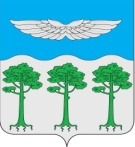 КРАСНОЯРСКИЙ КРАЙТУРУХАНСКИЙ РАЙОНБОРСКИЙ СЕЛЬСКИЙ СОВЕТ ДЕПУТАТОВРЕШЕНИЕ07.05.2020 г.                                       п. Бор				     № 45-221О даче согласия на принятие имущества предлагаемого к передаче из муниципальной собственности муниципального образования Туруханский район в собственность муниципального образования Борский сельсовет В соответствии со ст. 14, 14.1, 50 Федерального закона № 131-ФЗ от 06.10.2003 «Об общих принципах организации местного самоуправления в Российской Федерации», Закон Красноярского края от 26.05.2009 № 8-3290 «О порядке разграничения имущества между муниципальными образованиями края», руководствуясь статьями 17, 20, 27, 29 Устава муниципального образования Борский сельсовет, Туруханского района, Красноярского края, Борский сельский Совет депутатов РЕШИЛ: 1. Дать согласие на принятие имущества расположенное на территории муниципального образования Борский сельсовет из муниципальной собственность муниципального образования Туруханский район в муниципальную собственность муниципального образования Борский сельсовет, согласно перечня (приложение № 1). 2. Контроль по исполнению настоящего решения возложить на  комиссию по благоустройству, природопользованию и жилищно-коммунальной политике.3. Решение вступает в силу в день, следующий за днем его опубликования в информационном бюллетене «Борский вестник».И. о. Главы Борского сельсовета                            Л.С. ЛесковаПредседатель Борского сельскогоСовета депутатов                        		    	    С.Э. Кубасов